Evaluación módulo 2Evaluación módulo 2Nombre del estudiante:									       Sección:						Fecha: 				Responde.1. ¿Cómo se llaman los lugares donde se encuentra la información para investigar?2. Escribe el nombre de 4 publicaciones periódicas.3. Subraya los libros de acuerdo a su presentacióna. libros especializados		 b. libros impresos 		c. libro digital4. ¿Cuál es la diferencia entre una revista de entretenimiento y una científica?5. ¿Por qué crees que el internet no puede ser una fuente única de información?6. ¿Cómo se le llama a la cadena montañosa que atraviesa el istmo centroamericano?7. Escribe 2 erupciones volcánicas que hayan causado un impacto importante en Centroamérica.8. Escribe los 3 aspectos positivos que pueden tener los volcanes.9. Completa la siguiente tabla:10. Subraya las cuencas hidrográficas o vertientes de Centroamérica.a. vertiente atlántica			b. vertiente antárticac. vertiente interna 			d. vertiente externae. vertiente Indica 			f. vertiente pacífica11. Une con líneas las siguientes actividades con el sector económico que pertenecen.12. Subraya la vertiente que tiene los ríos más largosa. vertiente interna		 b. vertiente atlántica 		c. vertiente pacífica13. Subraya cómo se le llama a las entradas del mar en la tierra.       a. los golfos 	 	b. los cabos		 c. las bahías 		d. las penínsulas14. Subraya el medio de transporte puede ser empleado en una carretera.a. aéreos 			b. acuáticos 			c. terrestres15. ¿Por qué crees que nunca hubo una línea de ferrocarril centroamericana unificada?16. ¿Cuál era la capital del Imperio Romano de Oriente?17. Escribe 5 inventos que ayudaron en la navegación en el siglo XV.18. Escribe el nombre de las 2 embarcaciones que se mejoraron en el siglo XV.19. Completa la siguiente tabla de los viajes de Colón. ViajesFechasPuerto de salidaPuerto de llegada20. Completa el siguiente organizador gráfico con información del gobierno colonial.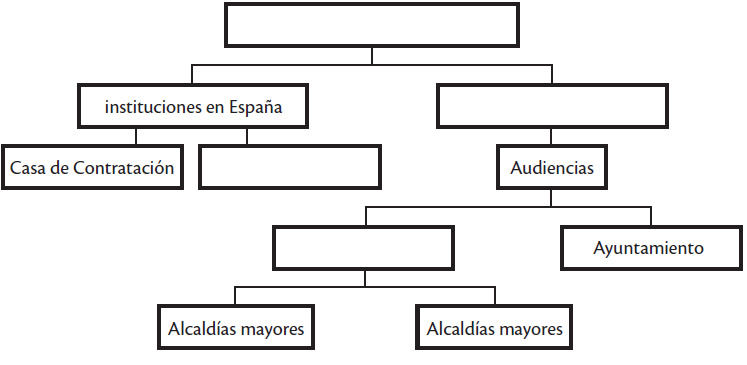 21. Une con líneas los impuestos coloniales y su definición.22. Subraya el nombre que se les daba a los españoles nacidos en América durante la Época Colonial.                         a. peninsulares 			b. mestizos 			c. criollos23. ¿Cuál era el nombre de pirata que usaba Edward Teach?a. Barbanegra 			b. David Jones			 c. Sir Francis Drake24. Subraya la escuela de la Época Colonial que enseñaba oficios propios del hogar.a. de primeras letras 		b. para mayores 		 c. para mujeres25. ¿Por qué crees que la educación en la Época Colonial era religiosa?26. ¿Cómo se llama el valor que te permite realizar tu trabajo con dedicación, esmero y empeño?27. Escribe 3 obligaciones como ciudadano.28. Completa el siguiente organizador gráfico del gobierno escolar.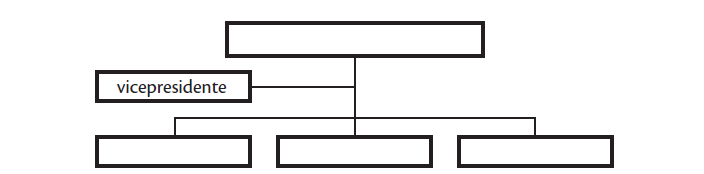 29. Subraya el impuesto que se paga en las municipalidadesa. ISR		 b. arbitrio		 c. IVA 		d. contribución especial30. ¿Cuál consideras que es la función más importante de la SAT?ClimaAltitudEn lugares con altitud de 0 a 900 msnm (metros sobre el nivel del mar)TempladoFríosilviculturamaestrosmineríamédicossector primariosector secundariosector terciariosector cuaternarioViajesFechasPuerto de salidaPuerto de llegadaPrimer viaje1492-1493LisboaSegundo viajeCádizTercer viaje1498-1500CádizCuarto viajeCádizEra el pago del 10% de los ingresos totales de la producción agrícolaEra el pago del 20% del oro y la plata extraída de las minas.Impuesto pagado por los indígenas.Quinto realTributoDiezmo